«Утверждаю»Директор МКУК «Елизаветинский СКБК»Лидзарь И. М.от  «          »                     202    г.ПОЛОЖЕНИЕо клубных формированияхМуниципального казенного учреждения культуры«Елизаветинский сельский культурно-библиотечный комплекс»Общие положенияНастоящее положение регулирует деятельность клубных формирований созданных на базе МКУК «Елизаветинский СКБК» (далее – Учреждение).Настоящее положение разработано на основании устава Учреждения и утверждено директором Учреждения.Под клубным формированием понимается добровольное объединение людей, основанное на общности интересов, запросов и потребностей в занятиях любительским художественным и техническим творчеством, в совместной творческой деятельности, способствующей развитию дарований его участников, освоению и созданию ими культурных ценностей, а также основанное на единстве стремления людей к получению актуальной информации и прикладных знаний в различных областях общественной жизни, культуры, литературы и искусства, науки и техники, к овладению полезными навыками в области культуры быта, здорового образа жизни, организации досуга и отдыха.К клубным формированиям относятся: кружки, коллективы и студии любительского художественного и технического творчества, любительские объединения и клубы по интересам, народные университеты и их факультеты, школы и курсы прикладных знаний и навыков, физкультурно-спортивные кружки и секции, группы здоровья и туризма, а также другие клубные формирования творческого, просветительского, физкультурно- оздоровительного и иного направления, соответствующего основным принципам и видам деятельности Учреждения.В своей деятельности клубное формирование руководствуется:
- действующим законодательством Российской Федерации;
- Уставом МКУК «Елизаветинский СКБК»;
- локальными нормативно – правовыми актами Учреждения;
- настоящим Положением.Организация деятельности клубного формирования2.1. Клубное формирование создается, реорганизуется и ликвидируется по приказу директора МКУК «Елизаветинский СКБК».2.2. Творческо-организационная работа в клубных формированиях:организует систематические занятия в формах и видах, характерных для данного клубного формирования (репетиция, лекция, урок, тренировка и т. п.);проводит творческие отчеты о результатах своей деятельности (концерты, выставки, конкурсы, соревнования, показательные занятия и открытые уроки, творческие лаборатории, мастер-классы и т. п.);участвует в общих программах и акциях культурно-досугового учреждения (изготовление бутафории для массовых мероприятий; тематическое оформлении массовых мероприятий; и т.п.);использует другие формы творческой работы и участия в культурной и общественной жизни;принимает участие в муниципальных, региональных, общероссийских и международных фестивалях, смотрах, конкурсах, выставках и т.п.мероприятия по созданию в коллективах творческой атмосферы;добросовестное выполнение участниками поручений, воспитание бережного отношения к имуществу коллектива, учреждения; накопление методических материалов, а также материалов отражающих историю развития клубного формирования (планы, отчеты, альбомы, эскизы, макеты, программы, буклеты, афиши, дипломы, грамоты и т.д.) и творческой работы коллектива.2.3.  Клубные формирования могут осуществлять свою деятельность:за счет бюджетного финансирования Учреждения;за счет имеющихся на эти цели специальных средств культурно-досугового учреждения;по принципу частичной или полной самоокупаемости, с использованием средств базового культурно-досугового учреждения, других учредителей, участников клубного формирования (добровольные взносы), целевых поступлений от физических и юридических лиц, выделенных на цели развития клубного формирования, а также за счет средств, полученных от собственной деятельности;2.4. Клубному формированию представляются помещения для проведения занятий, оно обеспечивается необходимой материально-технической базой в рамках, имеющихся у МКУК «Елизаветинский СКБК», финансовых и материальных ресурсов.2.5. Творческий сезон для клубных формирований длится 9 месяцев с 1 сентября по 31 мая. По решению руководителя кружка и директора Учреждения - занятия в клубном формировании могут продолжаться и в летний период.2.6. В соответствии с СанПиН. Занятие в коллективе проводятся не более 15 минут для группы дошкольного возраста и 45 минут для школьного возраста и взрослых.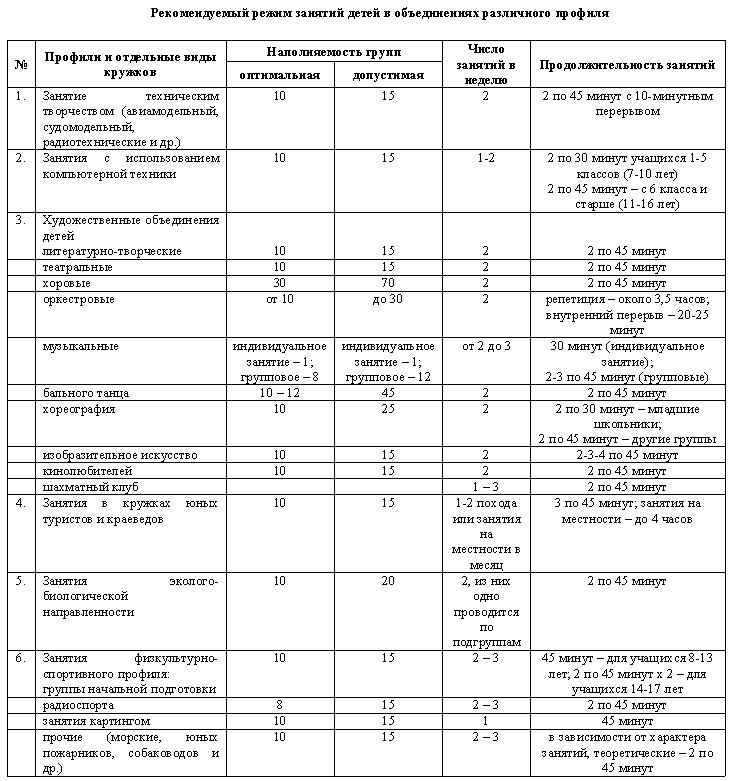 2.7. В случае проведения в Учреждении социально-значимых мероприятий поселения, районного, областного уровней или при совпадении дней занятий с праздничными (нерабочими) днями,  занятия в клубном формировании могут быть отменены или перенесены на другое время по согласованию с Руководителем клубного формирования и с директором Учреждения;2.8. При подготовке массовых мероприятий проводить дополнительные занятия в дни и часы, согласованные с директором Учреждения;2.9. По согласованию с руководителем Учреждения, клубные формирования могут оказывать платные услуги, как-то; спектакли, концерты, представления, выставки и т. д., помимо основного плана работы клубного учреждения, при условии, что сборы от реализации платных услуг будут использованы на приобретение костюмов, реквизита, приобретение методических пособий, а также на поощрение участников и руководителей клубных формирований;2.10. За достигнутые успехи в различных жанрах творчества, клубные формирования художественной направленности могут быть представлены к званию «народный» (образцовый) коллектив.2.11. За вклад в совершенствование и развитие творческой деятельности, организационную и воспитательную работу, участники клубных формирований могут быть представлены к различным видам поощрения, а именно: грамота, почетный знак, другим отличием на основании ходатайство директора Учреждения;3. Порядок приема, отчисления и накопляемость клубного формирования3.1.  Членом клубного формирования может стать взрослый и ребенок в возрасте от 4 лет, желающий удовлетворить личные культурно – познавательные запросы и реализовать свою творческую инициативу.3.2. Набор в клубное формирование проходит на основании личного заявления участников, заявления родителей или законных представителей. 3.3. На занятия в клубном формировании дети должны приходить и уходить строго в сопровождении взрослых.  Или самостоятельно, на основании заявления родителей или законных представителей.3.4. Присутствие на занятиях детских кружков родителей не допускается.3.5. В исключительных случаях, присутствие родителей на занятиях согласовывается с руководителем клубного формирования.3.6. В приеме в клубное формирование может быть отказано по следующим основаниям: - несоответствие возрастному ограничению участников данного клубного формирования; - отсутствие свободных мест в данном клубном формировании. 3.7. Рекомендуемые нормы численности участников клубных формирований: (Приказ от 30 декабря 2015 г. N 3453 Министерства Культуры Российской Федерации «Об утверждении методических рекомендаций по формированию штатной численности работников Государственных (муниципальных) культурно-досуговых учреждений и других организаций культурно-досугового типа с учетом отраслевой специфики при организации труда работников в Учреждениях») При этом учитываются следующие факторы: - для коллективов, в составе которых есть люди с ограниченными возможностями здоровья, данные нормы уменьшаются на 30-50% (50% инвалиды 1 групп, в том числе олигофрены, дауны, колясочники).Участник клубного формирования может быть отчислен, если он: - завершил программу, предусмотренную для данного клубного формирования; - принес личное заявление; - нарушил правила техники безопастности;- нарушил правила посещения МКУК «Елизаветинский СКБК». Кроме того, участника можно отчислить если общее собрание участников приняло такое решение.3.9. Посещение клубных формирований несет добровольный характер и количество присутствующих на занятиях может сводиться до минимума. В отсутствии членов клубных формирований по утвержденному расписанию занятий руководитель ведет методическую работу и работу по организации досуговой деятельности.3.10. В клубном формировании, действующем на платной основе, его наполняемость определяется в соответствии со сметой, утвержденной руководителем культурно-досугового учреждения.4. Руководство клубным формированием и контроль за его деятельностью3.1. Обшее руководство и контроль за деятельностью клубного формирования осуществляет руководитель Учреждения. Для обеспечения деятельности клубного формирования директор МКУК «Елизаветинский СКБК»  создает необходимые условия, утверждает план работы, программы, сметы доходов и расходов.3.2 Непосредственное руководство клубным формированием осуществляет руководитель коллектива, кружка, (секции), любительского объединения, клуба по интересам ит.д.3.3. Руководитель клубного формирования:- разрабатывает программу клубного формирования и представляет на утверждение директору Учреждения; - представляет директору Учреждения для утверждения: годовой план работы, ежеквартальный и ежемесячный; - представляет директору Учреждения еженедельные отчеты (каждый вторник до 11:00 ч.), ежемесячные отчеты и годовой отчёт о деятельности коллектива;- составляет расписание занятий;- ведет Журнал учета работы коллектива; - формирует заявки на участие в  муниципальных, региональных, общероссийских и международных фестивалях, смотрах, конкурсах, выставках и т.п.-представляет директору Учреждения копии грамот, дипломов, полученных по результатам участия в конкурсах, не позднее 10 дней со дня получения;- повышает свой профессиональный уровень за счет бюджета МКУК «Елизаветинский СКБК», участвует в мероприятиях по повышению квалификации.-под руководством Художественного руководителя принимает участие на мероприятиях и праздниках, а так же в оформлении и в разработке сценариев праздников и мероприятий;- проводит набор участников в коллектив и формирует группы по степени подготовки; - осуществляет творческие контакты с другими любительскими и профессиональными коллективами; - организует творческий показ работы коллектива за отчетный период, ежеквартально; - ведет в коллективе регулярную творческую и учебно-воспитательную работу на основе утвержденного плана;- убирает рабочую зону совместно с участниками кружка, после каждого занятия;- изготавливает афиши мероприятия и распространяет их: в группе ВК МКУК «Елизаветинский СКБК, на официальном сайте http://елизаветинский-скбк.рф/ , на досках объявлений Елизаветинского СП;- пишет пост о прошедшем мероприятии с фотографиями: «ВК» в группе МКУК «Елизаветинский СКБК, на официальном сайте http://елизаветинский-скбк.рф/ ;- во время неблагоприятной эпидемиологической обстановки имеет возможность проведения онлайн занятия и онлайн конкурсы, по согласованию с директором МКУК «Елизаветинский СКБК»;- несет ответственность за закрепленные кабинеты, костюмный фонд (если использует), музыкально - техническое оборудование (если использует), бутафорию, за сохранность имущества Учреждения, а также за содержание деятельности кружка.3.4. Ответственность за содержание деятельности, финансовые результаты несет руководитель клубного формирования.Тип коллективаНормы наполняемости участниками коллектива в Учреждениях (человек)Нормы наполняемости участниками коллектива в Учреждениях (человек)Нормы наполняемости участниками коллектива в Учреждениях (человек)Нормы наполняемости участниками коллектива в Учреждениях (человек)Тип коллективаНа региональном уровне	На окружном и районном уровняхНа муниципальном городском уровнеНа уровне сельских поселенийХудожественно-творческие15-4516-2516-2010-16Творческо-прикладные15 - 3018 - 2012 - 188 – 12Спортивно-оздоровительные20-3025-3020-2510-20Культурно-просветительские15-2015-1812-1510-12Технического творчества15-2515-2012-1510-12